SAKIRA                                                                                                                                                                                           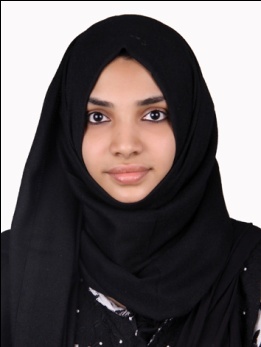 Cell: C/o 0502630357Email  : sakira.358974@2freemail.com PERSONAL PROFILE:As a self-motivated and highly organized individual, my focus is always to see each project work I undertake to an expected end. I am dedicated to excellence and believe in building my character based on integrity and trust. As a result, my ability to relate with people and meet mutual benefits has always been my main goal. My core skills and natural talents Communication & Organization perfects my managerial abilities. I look forward to making a positive impact in your organization.CORE COMPETENCIES:Creative Lesson Planning, Curriculum development, Instructional best practices, Classroom management and Discipline, Learner Assessment,Experiential Learning, Special Needs Students. PROFESSIONAL EMPLOYMENT HISTORY:DESIGNATION:PRIMARY TEACHER AT GRACE ENGLISH MEDIUM SCHOOL-CALICUT  (2 YEARS)QUALIFICATION:● BACHELOR OF EDUCATION (B.ED) from GOVT.COLLEGE OF TEACHER EDUCATION in Natural Science from Calicut University-2014 (Kerala -India) with 75% (A GRADE).● POST-GRADUATION IN ZOOLOGY from DEVAGIRI COLLEGE Calicut University-2013 (Kerala-India) with 92% along with UNIVERSITY THIRD RANK.● BACHELOR OF SCIENCE IN ZOOLOGY from FAROOK COLLEGE Calicut University-2011 (Kerala-India ) with 89%.TECHNICAL QUALIFICATION:● OFFICE PACKAGES:               MS WORD & MS EXCELPERSONAL SKILLS:● Experience in teaching life science● The ability to adapt to condition.● Enjoy the work &the spirit of cooperation and assistance.● Effective verbal listening communication skills.● Well experience in above mentioned field.● Confident in talking class● Fast learner and hard worker.● Motivated and team worker.● Self-confident, Sincerity, Hard work, Punctuality.● Honest and dedicated person.● Willing to learn more● Have good knowledge on subject.PERSONAL DETAILS:DECLARATION:The above mentioned information is true and correct to the best of my knowledge and belief. If I am selected and given a chance to serve in your esteemed organization I shall prove my best and ability to the entire satisfaction of my superiors.                                                     Yours Faithfully                                                      SAKIRA 
                                                                       Date of Birth: 20th Nov-1990Gender: FemaleMarital Status: MarriedNationality: IndianLanguage Known: English & MalayalamHobbies: Drawing & CookingPLACE: ABU DHABIDATE: